UruguayUruguayUruguayJune 2027June 2027June 2027June 2027SundayMondayTuesdayWednesdayThursdayFridaySaturday12345678910111213141516171819Birthday of José Gervasio Artigas and Never Again Day2021222324252627282930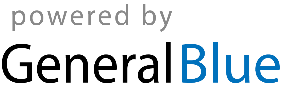 